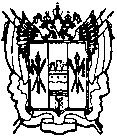 администрация Цимлянского районаРостовской областиПОСТАНОВЛЕНИЕ11.01.2015                                                  № 3                                            г. ЦимлянскО внесении изменений в постановление Администрации Цимлянского района от 03.04.2012 № 429«Об утверждении Перечня целевого имущества, подлежащего передаче в аренду субъектам малогои среднего предпринимательства и организациям,образующим инфраструктуру поддержки субъектовмалого и среднего предпринимательства» 	На основании решения Собрания депутатов Цимлянского района от 20.09.2007г. № 143 «Об утверждении «Положения о порядке управления и распоряжения объектами муниципальной собственности муниципального образования «Цимлянский район», решения Собрания депутатов Цимлянского района от 23.12.2015 № 21 «Об утверждении Прогнозного плана (программы) приватизации муниципального имущества на 2016 год», ПОСТАНОВЛЯЮ: 1. Внести в постановление Администрации Цимлянского района от 03.04.2012 № 429 «Об утверждении Перечня целевого имущества, подлежащего передаче в аренду субъектам малого и среднего предпринимательства и организациям, образующим инфраструктуру поддержки субъектов малого и среднего предпринимательства» изменения, изложив приложение № 2 новой редакции, согласно приложению.2. Контроль за выполнением постановления возложить на исполняющего обязанности заместителя Главы Администрации Цимлянского района  по строительству, ЖКХ и архитектуре Порублева А.Н. Глава Цимлянского района                                                                      А.К. СадымовПостановление вносит отделимущественных и земельныхотношений АдминистрацииЦимлянского районаПриложение к постановлениюАдминистрации Цимлянского района11.01.2015  № 3Перечень  целевого имущества, подлежащего передачев аренду субъектам малого и среднего предпринимательстваи организациям, образующим инфрастуктуру поддержки субъектов малого и среднего предпринимательства    1. Свалка бытовых отходов расположенная по адресу: Ростовская область, Цимлянский район, 1,8 км. северо-восточнее ст. Новоцимлянская, общей площадью 33 113 кв.м., обременений нет.2. Свалка бытовых отходов расположенная по адресу: Ростовская область, Цимлянский район, 0,4 км. севернее х. Антонов, общей площадью 25 000 кв.м., обременений нет.3. Свалка бытовых отходов расположенная по адресу: Ростовская область, Цимлянский район, 1,24 км. севернее ст. Камышевская, общей площадью 16 114 кв.м., обременений нет. Заведующий отделом имущественныхи земельных отношений                                                               А. Н. Порублев